Referat fra møte i Faglig råd for bygg- og anleggsteknikkOnsdag 11. september 2019Utdanningsdirektoratet, Tollbygningen 1. egt. Møterom 3kl. 10.00-16.00Dagsorden:Vår saksbehandler: Ingrid GeorgsenVår saksbehandler: Ingrid GeorgsenVår saksbehandler: Ingrid GeorgsenVår dato:11.09.2019Vår referanse:2019/130Vår dato:11.09.2019Vår referanse:2019/130Referat oppdatert:16.09.2019Deres referanse: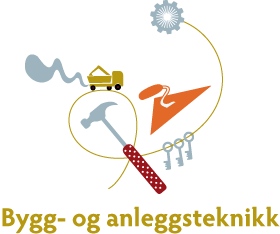 Innkalt: RepresentererJørgen Leegaard, lederBNLHege Skulstad Espe, nestlederFellesforbundetKari S. Wilsgård (for Thomas Norland)BNLFrode Andersen (for Terje Eikevold)MEFCecilie Haga (for Rune Berg)YSPetter HøglundUtdanningsforbundetOla Ivar EikebøKSMarit RødsjøSLSara HougeElevorganisasjonenTurid BorudKSAnne JensenNHO serviceBrede EdvardsenNorsk ArbeidsmandsforbundInge RasmussenUtdanningsforbundetFra UtdanningsdirektoratetIngrid GeorgsenAvdeling for kunnskap, analyse og formidlingBjørn BjelkeUnni Teien Avdeling for læreplan videregående opplæring
Avdeling for læreplan videregående og voksenopplæringForfall:Marie Slåen GranøienFellesforbundet51-19Godkjenne referat og innkallingVedtak:Rådet godkjente innkalling og referat.52-19Orienteringssaker:Innspill - læreplan vg2 og vg3 bygg- og anleggsteknikk Faglig råd for bygg- og anleggsteknikk har levert innspill til vg2 og vg3 bygg- og anleggsteknikk. Se vedlagt PowerPoint. Innspillsrunden ble avsluttet 01.09. Oversikt over innspillene finnes her. Utdanningsdirektoratet har besluttet å utsette publiseringen av høringen for læreplanene på Vg2 og Vg3 til 1. februar 2020 med frist 2. mai 2020. Det vil bli utarbeidet en ny fremdriftsplan. Framdriftsplan for fastsetting av læreplaner vg2 og vg3 yrkesfag er:20. juni –til 1. sept. 2019			Innspillsrunde læreplaner (avsluttet)1. februar 2020 til 2. mai 2020		Høre læreplaner 1. august 2020				Fastsette læreplaner Byggmontasje vg3 – brev til UdirBrev til Utdanningsdirektoratet – vedlagt.Evaluering for yrkesfag Brev til Utdanningsdirektoratet – vedlagt.Møtedatoer i 2019Vedtak:Rådet tok sakene til orientering. Rådet sender eventuelle innspill til brev om byggmontasje og evaluering for yrkesfag på e-post til leder Jørgen Leegård. 53-19Høring - læreplan for vg1 bygg- og anleggsteknikk Andre innspillsrunde ble avsluttet 01.05.2019. Det kom 45 uttalelser. Lenke Læreplanen sendes på høring 1. juli, med høringsfrist 1. nov. 2019. Planen skal fastsettes innen 1. februar 2020.: https://www.udir.no/om-udir/hoyringar/. Rådet gjennomgikk høringen i møtet. Rådet får tilsendt PowerPoint med innspillene som ble gitt i  rådsmøtet på e-post. Rådsmedlemmene sender deretter sine kommentarer til Ingrid Georgsen, med Jørgen Leegård på kopi. Vedtak: Faglig råd for bygg- og anleggsteknikk sender samlet innspill til læreplan vg1 innen 1. november.54-19Uttalelse til LiedutvalgetDet ble arrangert møte mellom faglige råd og representanter fra Liedutvalget torsdag 9. mai 2019. Informasjon om utvalgets arbeid finnes her: https://www.liedutvalget.no/ Rådet deltok med to representanter: Inge Rasmussen og Thomas Norland. Rådene er invitert til å komme med innspill til utvalgets arbeid. I tillegg til innspill på seminaret/ene, ber Liedutvalget om at de faglige rådene sender inn skriftlige innspill til utvalget. Vedlagt Utdanningsforbundets og BNLs innspill til Liedutvalget.Rådet drøftet innspill til Liedutvalget i møtet, med utgangspunkt i deltakernes synspunkter og det skriftlige tilsendte materialet. Rådet ønsker å fremheve betydninigen av et styrket rådgivningstilbud i sitt innspill. Vedtak:Leder Jørgen Leegård og nestleder Hege Espe utformer til innspill til Liedutvalget fra Faglig råd i bygg- og anlegsteknikk som oversendes rådet for kommentarer. Det endelige innspillet oversendes Liedutvalget innen 1. oktober.55-19Forslag om endret struktur i stillasbyggerfaget fra 2020Stillasbyggerfaget er i ny struktur fra 2020 foreslått som særløpsfag. Korrosjons- isolerings- og stillasentreprenørenes forening (KIS) ber i e-post datert 18.03.2019 om at strukturen for stillasbyggerfaget skal fortsette å være et 2 + 2 løp. Faget anbefales å bygge på vg2 betong og mur, alternativt vg2 tømrer. Foreningen begrunner dette med at stillas etter alt å dømme vi være en del av læreplanen på vg2 betong og mur og vg2 tømrer, og at både betongfagarbeidere, murere og tømrere er brukere av stillaser. Foreningen mener også at både fellesfag og programfag på vg2 mur og betong og tømrer vil være relevante for stillasbyggere. Et tredje forhold er aldersbestemmelser som kompliserer opplæring når lærlingene kommer direkte fra vg1. KIS har i søknaden også omtalt ønsket om etablering av nasjonale sentre i faget.Rådet vedtok i møte 5. juni ikke å følge KIS sin anmodning, men anbefalte etablering av et eget vg2 for stillasfaget. Etter rådets møte, har Norsk Industri tatt initiativ til drøftingsmøte om saken. I 2018 ble det inngått 22 nye lærekontrakter i faget, og avlagt 51 fagprøver. lenkeNestleder Hege Espe orienterte fra møte 30. august mellom Entreprenørforeningen – Bygg og Anlegg (EBA), Norsk industri med KIS, Fellesforbundet og BNL (som også representerte Murermesterne). 

Unni Teien orienterte kort om bestillingen fra Utdanningsdirektoratet.Rådet drøftet utkast til svarbrev i møtet. Rådet ønsker å etablere felles Vg2 for stillasbyggerfaget og byggmontasje fra høst 2020. Vedtak: Leder Jørgen Leegård og nestleder Hege Espe utformer svarbrev. Rådet oversender innspill til brevet på e-post til Jørgen Leegård. Rådet gir tilbakemelding til Utdanningsdirektoratet innen 20. september. 56-19Bruk av droner i lærefageneRådet bes gi tilbakemelding innen 1. oktober 2019.Utredning – nytt fagbrev i robotikkRådet bes gi tilbakemelding innen 18. september 2019.Rådets oppfatning er at bransjen ikke har et selvstendig behov for droneutdanning eller droneoperatører, men at droner er verktøy for faget. Det er viktig at fremtidens teknologiske løsninger er omfattet av ny Vg3-læreplan. Rådet ønsker også å bemerke at det er partene som skal søke om å opprette nye lærefag. Robotikk/roboter er (i likhet med droner) verktøy som benyttes i faget. Vedtak:Leder Jørgen Leegård utformer svarbrev. Rådet gir en samlet tilbakemelding til Utdanningsdirektoratet i de to sakene med utgangspunkt i diskusjonen i møtet. 57-19Fag- og svenneprøvenVurderingskapittelene i læreplanene. Vedlagt brev om vurdering i forbindelse med høringen til vg2- og vg3-læreplanene. Jørgen innledet til debatt. Bjørn Bjelke fra Utdanningsdirektoratet orienterte.Rådet drøftet vurdering, fag- svenneprøve og kunnskapstest, slik det nå utprøves i modulforsøk.Vedtak:Faglig råd for bygg- og anleggsteknikk ønsker videreføring av til kunnskapstest slik det er utprøvd i modulforsøket. 58-19Eventuelt Sak til eventuelt fra Maskinentreprenørenes forbund: Kandidater i brønn- og borerfaget har problemer med oppmelding i PrivatistWeb (og andre platformer som fylkeskommunen benytter). Utdanningsdirektoratet følger opp saken. Sak til eventuelt fra Fagforbundet:Feierfaget. Kan læreplanen gå på høring under nytt navn? Leder Jørgen Leegård tar saken videre med Utdanningsdirektoratet. 